MODELO DE PROJETO INTEGRADORRESUMOConstitui em um texto curto que dá uma ideia geral do seu trabalho. Deve  conter:  contextualização do tema, objetivo, metodologia,  resultados  e  conclusões  nessa  ordem.  Usar  verbo  na  voz  ativa  e  na terceira  pessoa  do  singular.  Evitar  símbolos,  contrações,  fórmulas,  equações,  e diagramas. Contém poucas ou nenhuma referência.Palavras-chave: palavras ou termo que representem as principais temáticas do seu trabalho. Devem estar separadas entre si por ponto e finalizadas também por ponto.INTRODUÇÃOEste item situa a temática no tempo e no espaço, isto é, uma contextualização do trabalho, em termos gerais que fatores o levaram a considerar a pertinência deste projeto. Deve-se apresentar, em linhas gerais, a organização/instituição objeto de estudo e as ideias que serão trabalhadas nos capítulos. Elaborar texto objetivo, claro e impessoal. Na introdução deve-se caracterizar o problema e as estratégias para a realização da pesquisa. Lembre-se que o problema de pesquisa aqui deve ser algo que tenha relação com o fazer docente e o tema geral é Química no cotidiano.Portanto sua introdução e também seu referencial teórico versarão sobre o tema escolhido por você dentro da área de educação química que permita o trabalho com a Química no  cotidiano.Alguns pontos importantes:Função da introdução – deixar o leitor (seja ele ou não especializado da área) preparado para entender os aspectos relevantes do artigo. O texto deve partir da temática geral de trabalho e ir afunilando para a específica.A introdução deve conter também a definição da linha de pesquisa e da temática, a formulação do problema/questão de pesquisa, a justificativa para a realização do trabalho e a caracterização dos sujeitos de pesquisa e uma breve pincelada na metodologia.PROCURE CONHECER BEM O TEMA - Leia bastante sobre o tema escolhido. Procure ler dissertações e teses, além de artigos de revistas e eventos bem conceituados, não se esquive de ler publicações ou de ler em outros idiomas. Se baseia fortemente em suas leituras, por isso suas colocações devem ser feitas através de citações da literatura que podem ser de dois tipos:- CITAÇÃO DIRETA: é a transcrição textual de parte da obra do autor consultado. As citações diretas, no texto, de até três linhas, devem estar entre aspas duplas.Ex.: 1 - Segundo Carvalho (2001, p. 46) “Informação não é coletivo de dados”.2 - Grün  (1996)  também  relata  que  os  livros  didáticos  em  geral  trazem visão semelhante e comenta ainda os efeitos do cartesianismo sobre as questões ambientais, nesses livros,  num  panorama  histórico,  relativo  às  idéias  de  “domínio”  de  caráter  utilitarista  e antropocêntrica com expressões do tipo “águas necessárias à população” e “importância do solo para o homem” (ibidem, p. 42).Citações diretas com mais de três linhas, devem ser destacadas com recuo de 4cm da margem esquerda, com letra tamanho 10, sem aspas;  Todavia, Reigota (2002) considera MA comoo  lugar  determinado  ou  percebido,  onde  os  elementos naturais  e  sociais  estão  em relações  dinâmicas  e  em  interações  constantes.  Essas  relações  implicam  processos de criação cultural e tecnológica e processos históricos e sociais de transformação do meio natural e construído (p. 18).- CITAÇÃO INDIRETA: é a construção de um texto baseado na ideia de um autor consultado. Ex:  1 - Carvalho  (2004),  por  sua  vez,  considera  que  as  práticas  ambientais  podem ser agrupadas em mais de dez categorias incluindo: educação ambientalpopular, crítica, política, comunitária, formal, não-formal, conservacionista, socioambiental, ao ar livre etc.2 - Assim,  desde  o  surgimento  das  idéias  de  EA  a  nível  mundial  verificou-se  a necessidade  do  enfoque  interdisciplinar  e  da  abrangência  a  todos  os indivíduos  conforme idade e de acordo com os meios socioeconômicos e em modalidades com materiais didáticos próprios a cada nível de ensino (BRASIL, 1998).OBJETIVO GERALA construção de um objetivo de pesquisa deve ser de forma clara e concisa, expressando apenas uma ideia. O objetivo geral deve dar conta da totalidade do problema de pesquisa, devendo ser elaborado com um verbo de precisão, evitando ao máximo uma possível distorção na interpretação do que se pretende pesquisar. NÃO SE ESQUEÇA QUE O OBJETIVO GERAL DEVE ESTAR RELACIONADO COM UMA META EDUCACIONAL, QUE ENVOLVA A SUA ATUAÇÃO COMO DOCENTE PARA ABORDAR A TEMÁTICA: QUÍMICA NO COTIDIANO.A elaboração do objetivo geral deve ser direcionada à pesquisa que se vai realizar e jamais deve fazer explicações teóricas, discussões ou análise do que se pretende alcançar como resultado final do estudo. Tanto o objetivo geral quanto os específicos devem iniciar com verbos no infinitivo. Ex.:Identificar as contribuições das TIC ao ensino e aprendizagem de Ciências, por meio da  análise  dos  artigos  publicados  nas  edições  dos  ENPECs  mapeando  e sistematizando os materiais acadêmico-científicos produzidosOBJETIVOS ESPECÍFICOSEsses objetivos detalham e especificam, em termos das metas que devem ser alcançadas para concretização do objetivo geral.Ex.:  Levantar  e  analisar  os  trabalhos  de  pesquisa  publicados  nas  5  (cinco)  edições  do ENPEC  sobre  o  uso  de  microcomputadores  como  recurso  para  aprendizagem  no ensino de ciências, no período entre 1997 e 2005.  Analisar  do  total  de  trabalhos  selecionados  aqueles  que  apresentam  as  seguintes interfaces:  ensino  de  ciências  X  formação  de  professor  X  TIC,  para  identificar  as contribuições das TIC no ensino e na aprendizagem de ciências.Abaixo uma lista com alguns verbos que podem ser utilizados, visando facilitar a construção dos  objetivos.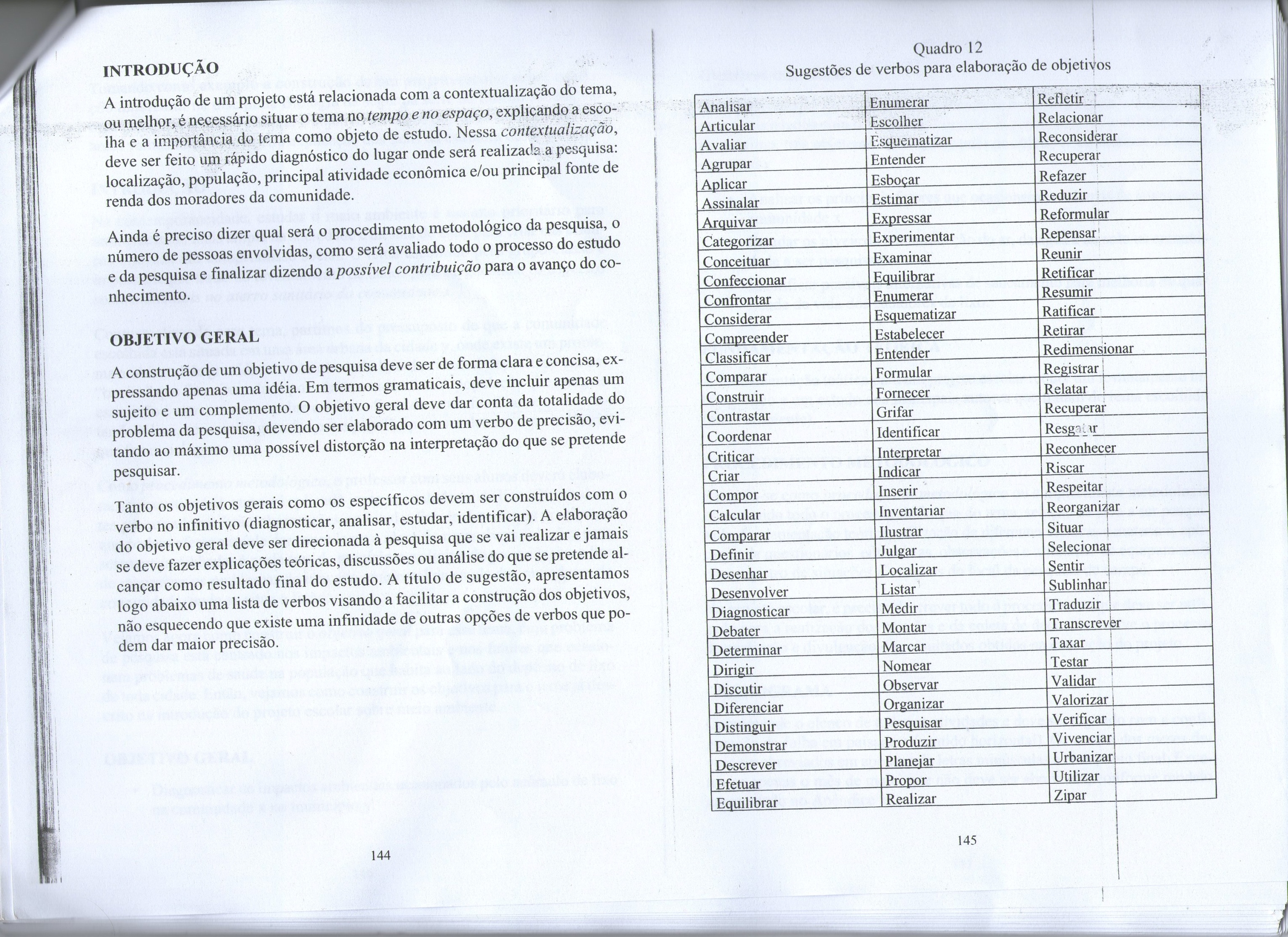 JUSTIFICATIVAConsiste na apresentação, de forma clara, objetiva e rica em detalhes, das razões de ordem teórica ou prática que justificam a realização da intervenção e/ou o tema proposto. A justificativa deve indicar:A relevância social do tema a ser abordado.As contribuições que a intervenção pode trazer, no sentido do que pode trazer de vantagens para o ensino de química.A possibilidade de sugerir modificações no âmbito da realidade proposta pelo tema.REFERENCIAL TEÓRICONesta seção, o aluno vai apresentar uma revisão crítica da literatura sobre o tema definido.  A  revisão  deve  estar  subdivida  em  subseções,  de  acordo  com  os  principais conceitos ou modelos teóricos em que o aluno irá sustentar a sua pesquisa.Conforme apontam Lakatos e Marconi,Pesquisa alguma parte hoje da estaca zero. Mesmo que exploratória, isto é, de avaliação de uma situação concreta desconhecida, em um dado  local,  alguém  ou um  grupo,  em  algum  lugar,  já  deve  ter feito pesquisas  iguais  ou  semelhantes,  ou  mesmo  complementares  de certos aspectos da pesquisa pretendida. Uma procura de tais fontes, documentais  ou  bibliográficas,  torna-se  imprescindível  para  a  nãoduplicação de esforços, a não “descoberta” de ideias já expressas, a não-inclusão  de  “lugares-comuns”  no  trabalho.  (LAKATOS  & MARCONI, 1993, p.225)A  citação  das  principais  conclusões  de  trabalhos  anteriores  a  que  outros  autores chegaram permite salientar a contribuição da pesquisa realizada,  demonstrar contradições ou  reafirmar  comportamentos  e  atitudes.  Tanto  a  confirmação,  em  dada  comunidade,  de resultados  obtidos  em  outra  sociedade  quanto  a  enumeração  das  discrepâncias  são  de grande importância. (LAKATOS & MARCONI, 1993).Alguns perguntas importantes podem ajudar na elaboração da fundamentação teórica:Do que você está falando? Por que esse tema é importante? Que informações já existentes sobre o tema são importantes para o seu trabalho? O que falam outros trabalhos sobre o mesmo tema? Que tópicos de pesquisa ainda precisam ser estudados sobre o tema? Qual é o foco/problema/objetivo do seu trabalho? Por que ele é importante? A FUNDAMENTAÇÃO TEÓRICA SÓ PODE SER CONSTRUÍDA A PARTIR DE SUAS LEITURAS QUE DEVEM SER DIVERSIFICADAS E RELEVANTES.METODOLOGIAEsta  etapa  indica  “como”  a  pesquisa  será  realizada.  A  definição  do  método,  em conjunto com o professor-orientador, deve ser absolutamente coerente com a questão de pesquisa formulada e, ainda, com os objetivos e prazos do trabalho.Neste item deve ser apresentado o referencial utilizado como base para a metodologia utilizada. Apresentar e caracterizar a amostra. Deve-se apresentar detalhadamente os procedimentos utilizados, como e por que serão utilizados, que dados serão coletados e como serão tratados.Ex.:A  metodologia  utilizada  foi  “pesquisa  bibliográfica,  desenvolvida  com  base  em material já elaborado, constituído principalmente de livros e artigos científicos.”(Gil, 2002)A  pesquisa  buscou  mapear,  sistematizar  e  avaliar  artigos  produzidos  para  as  cinco edições dos ENPECs  –  Encontro Nacional de Pesquisa e Ensino de Ciências,  no período de1997 a 2005.O  primeiro  instrumento  utilizado  para  identificar  artigos  que  abordassem  uso  da informática  o  ensino  de  ciências  foram  CD-Roms  de  cada  encontro  com  títulos,  autores, resumos  e  trabalhos  completos,  incluindo  pesquisas  em  formato  de  comunicação  oral  e painel. A primeira revisão bibliográfica abrangeu 1713 trabalhos na sua totalidade.O procedimento seguinte foi selecionar títulos e resumos que abordassem  a interface entre  ensino  de  ciências  e  tecnologia  computacional.  Quando  surgiam  palavras  ou  indícios nos  resumos  nos  quais  o  artigo  referia-se  ao  objeto  de  estudo,  passava-se  da  leitura  dos resumos para a leitura integral dos textos.CRONOGRAMA REFERÊNCIAS BIBLIOGRÁFICASConsiste na relação de todos os materiais consultados para a realização do trabalho seguindo as normas da ABNT.Dica para a elaboração de referências: http://www.leffa.pro.br/textos/abnt.htmATIVIDADENov Dez Jan Fev Mar Escolha do tema XRevisão bibliográficaXXXXXElaboração textual do projeto XXXXXElaboração da propostaXXXAplicação da proposta. XAnálise dos resultados X Apresentação do Projeto de pesquisaX 